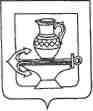                                    ПОСТАНОВЛЕНИЕАдминистрации сельского поселения Кузьмино-Отвержский сельсовет Липецкого муниципального районаЛипецкой области Российской Федерации16  декабря  2020 года        с. Кузьминские Отвержки                                 № 147О профилактике природно-очаговых болезней и мерах по борьбе с грызунами на территории Липецкой области в сезон 2020-2021 гг.     В целях обеспечения санитарно-эпидемиологического благополучия населения области по природно-очаговым инфекционным болезням, в соответствии с Федеральным законом от 30 марта 1999 г. №52-ФЗ «О санитарно-эпидемиологическом благополучии населения» и во исполнение Постановления Главного государственного санитарного врача РФ от 29.08.2006 г. №27 «О мерах по борьбе с грызунами и профилактике природно-очаговых, особо опасных инфекционных заболеваний в Российской Федерации» администрация сельского поселения Кузьмино-Отвержский сельсовет                               П О С Т А Н О В Л Я ЕТ: 1.Обеспечить в соответствии с требованиями санитарного законодательства проведение дератизационных мероприятий на объектах, находящихся в муниципальной собственности и прилегающих к ним территориях - до 20.12.2020 г., далее в течение всего зимнего периода - по показаниям. (Ответственные зам.главы администрации Пешкин А.Н., старший бухгалтер Ненахова Е.А.)2. Руководителям предприятий, учреждений, организаций независимо от организационно-правовых форм собственности провести на подведомственных объектах и прилегающих к ним территориях дератизационные мероприятия и работы по обеспечению грызунонепроницаемости зданий – до 20.12.2020 г.3. Организовать и скоординировать проведение осенних дератизационных мероприятий в частных домовладениях (жилые, хозяйственные постройках и приусадебные территории) - до 20.12.2020 г. 4. В населенных пунктах, расположенных в зоне природных очагов ГЛПС, организовать и скоординировать проведение, выборочной барьерной дератизации по линии полей - до 20.12.2020 г. 5.  Руководителям сельскохозяйственных предприятий до 20.12.2020 г. провести истребительные мероприятия в отношении грызунов на территориях сельскохозяйственных угодий, садов, прилегающих к населенным пунктам, далее - в соответствии с санитарным законодательством. 6. Председателям правлений садоводческих и гаражных кооперативов организовать проведение дератизации (по периметру территории в местах, граничащих с зарослями кустарника, оврагами, лесопосадками) и очистку от мусора прилегающей к территории 150 – метровой зоны – до 20.12.2020 г., далее - в соответствии с санитарным законодательством. 7. Взять на контроль проведение мероприятий по благоустройству территорий поселений: ликвидацию несанкционированных свалок мусора, валежника, обеспечение своевременного вывоза твердых бытовых отходов, благоустройство мест массового отдыха (парки, скверы и др.), приведение лесных массивов примыкающих к населенным пунктам на расстоянии не менее 150 метров в лесопарковое состояние – постоянно.(Ответственный зам.главы администрации сельского поселения Пешкин А.Н.) 8. Управляющим компаниям до 20.12.2020 г. провести ревизии обслуживаемых домов для осуществления санитарно-технических мероприятий по созданию неблагоприятных для обитания и размножения грызунов условий; оценку заселенности силами предприятий дезинфекционного профиля, при наличии показаний проводить дератизационные и дезинсекционные мероприятия. 9. Обеспечить продажу для населения приманок и других средств борьбы с грызунами – незамедлительно и далее постоянно. 10. Организовать проведение санитарно-просветительной работы с населением по вопросам борьбы с грызунами, профилактики природноочаговых заболеваний с привлечением средств массовой информации - постоянно. ( Ответственные: старший программист Поспехов А.С., гл. специалист-эксперт Щукина Т.Н., старший инспектор Серхатлич Э.М.)11. Ответственность за исполнением настоящего постановления возлагаю на заместителя главы администрации Пешкина А.Н.Глава администрациисельского поселения                                                                 Н.А. Зимарина